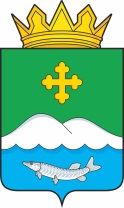 Дума Белозерского муниципального округаКурганской областиРЕШЕНИЕот 23 декабря 2022 года № 307с. БелозерскоеОб утверждении отчета об исполнении бюджетаЗарослинского сельсовета за 9 месяцев 2022 годаЗаслушав отчет об исполнении бюджета Зарослинского сельсовета за 9 месяцев 2022 года, Дума Белозерского муниципального округаРЕШИЛА:1. Утвердить отчет об исполнении бюджета Зарослинского сельсовета за 9 месяцев 2022 года по доходам в сумме 3169,9 тыс. руб. и расходам в сумме 3277,3 тыс. руб., превышение расходов над доходами (дефицит бюджета) Зарослинского сельсовета в сумме 107,4 тыс. руб.2. Утвердить источники внутреннего финансирования дефицита бюджета Зарослинского сельсовета за 9 месяцев 2022 года согласно приложению 1 к настоящему решению.3. Утвердить распределение бюджетных ассигнований по разделам, подразделам классификации расходов бюджета Зарослинского сельсовета на 2022 год согласно приложению 2 к настоящему решению.4. Утвердить ведомственную структуру расходов бюджета Зарослинского сельсовета на 2022 год согласно приложению 3 к настоящему решению.5. Утвердить программу муниципальных внутренних заимствований Зарослинского сельсовета на 2022 год согласно приложению 4 к настоящему решению.6. Разместить настоящее решение на официальном сайте Администрации Белозерского муниципального округа в информационно-телекоммуникационной сети Интернет.Председатель ДумыБелозерского муниципального округа                                                             П.А. Макаров ГлаваБелозерского муниципального округа                                                             А.В. ЗавьяловПриложение 1к решению Думы Белозерского муниципального округа от 23 декабря 2022 года № 307«Об утверждении отчета об исполнении бюджета Зарослинского сельсовета за 9 месяцев 2022 года»Источники внутреннего финансирования дефицита бюджета Зарослинского сельсовета за 2022 год(тыс. руб.) Приложение 2к решению Думы Белозерского муниципального округа от 23 декабря 2022 года № 307«Об утверждении отчета об исполнении бюджета Зарослинского сельсовета за 9 месяцев 2022 года»Распределение бюджетных ассигнований по разделам и подразделам классификации расходов бюджета Зарослинского сельсовета на 2022 год.(тыс. руб.)Ведомственная структура расходов бюджета Зарослинского сельсоветана 2022 год Приложение 4к решению Думы Белозерского муниципального округа от 23 декабря 2022 года № 307«Об утверждении отчета об исполнении бюджета Зарослинского сельсовета за 9 месяцев 2022 года»Программа муниципальных внутренних заимствований Зарослинского сельсовета на 2022 год(тыс. руб.)Код бюджетной классификации РФВиды государственных заимствованийПлан на годИсполнение% исполнения за годИсточники внутреннего финансирования дефицита бюджета0,0-107,40,0из них:01050000000000000Изменение остатков средств на счетах по учету средств бюджета0,0107,40,001050201000000510Увеличение прочих остатков денежных средств бюджетов поселений-3131,2-3169,9101,201050201000000610Уменьшение прочих остатков денежных средств бюджетов поселений3280,33277,399,9Всего источников финансирования дефицита бюджета-149,1-107,40,0НаименованиеРзПРплан на годисполнение за год% исполненияОБЩЕГОСУДАРСТВЕННЫЕ ВОПРОСЫ011776,71776,7100,0Функционирование высшего должностного лица субъекта Российской Федерации и муниципального образования0102192,0192,0100,0Функционирование Правительства Российской Федерации, высших исполнительных органов государственной власти субъектов Российской Федерации, местных администраций0104864,9864,9100,0Другие общегосударственные вопросы0113719,8719,8100,0НАЦИОНАЛЬНАЯ ОБОРОНА0240,640,6100,0Мобилизационная и вневойсковая подготовка020340,640,6100,0НАЦИОНАЛЬНАЯ БЕЗОПАСНОСТЬ И ПРАВООХРАНИТЕЛЬНАЯ ДЕЯТЕЛЬНОСТЬ03811,0811,0100,0Обеспечение пожарной безопасности0310811,0811,0100,0НАЦИОНАЛЬНАЯ ЭКОНОМИКА0462,659,695,4Дорожное хозяйство (дорожные фонды)040962,659,695,4ЖИЛИЩНО-КОММУНАЛЬНОЕ ХОЗЯЙСТВО0511,111,1100,0Благоустройство050311,111,1100,0ОБРАЗОВАНИЕ07461,4461,4100,0Общее образование0702461,4461,4100,0КУЛЬТУРА, КИНЕМАТОГРАФИЯ08116,9116,9100,0Другие вопросы в области культуры, кинематографии0804116,9116,9100,0ИТОГО РАСХОДОВ3280,33277,399,9Приложение 3к решению Думы Белозерского муниципального округа от 23 декабря 2022 года № 307«Об утверждении отчета об исполнении бюджета Зарослинского сельсовета за 9 месяцев 2022 года»НаименованиеРаспРаздел,подразделЦСВРПлан 2022 годаИсполнение% исполненияАдминистрация Зарослинского сельсовета0993280,33277,399,9ОБЩЕГОСУДАРСТВЕННЫЕ ВОПРОСЫ09901001776,71776,7100,0Функционирование высшего должностного лица субъекта Российской Федерации и муниципального образования0990102192,0192,0100,0Непрограммное направление деятельности органов власти местного самоуправления09901027100000000192,0192,0100,0Обеспечение функционирования Главы муниципального образования09901027110000000192,0192,0100,0Глава муниципального образования09901027110083010192,0192,0100,0Расходы на выплату персоналу в целях обеспечения выполнения функций государственными (муниципальными) органами, казенными учреждениями, органами управления государственными внебюджетными фондами09901027110083010100192,0192,0100,0Функционирование Правительства Российской Федерации, высших исполнительных органов государственной власти субъектов Российской Федерации, местных администраций0990104864,9864,9100,0Непрограммное направление деятельности органов власти местного самоуправления09901047100000000864,9864,9100,0Обеспечение деятельности местной администрации09901047130000000864,9553,4100,0Центральный аппарат09901047130083040864,9864,9100,0Расходы на выплату персоналу в целях обеспечения выполнения функций государственными (муниципальными) органами, казенными учреждениями, органами управления государственными внебюджетными фондами09901047130083040100708,9708,9100,0Закупка товаров, работ и услуг для государственных (муниципальных) нужд0990104713008304020086,286,2100,0Иные бюджетные ассигнования0990104713008304080069,869,8100,0Составление протоколов099011371400830700,0040,004100,0Иные бюджетные ассигнования099011371400830702000,0040,004100,0Иные общегосударственные вопросы09901137140083020719,8719,8100,0Расходы на выплату персоналу в целях обеспечения выполнения функций государственными (муниципальными) органами, казенными учреждениями, органами управления государственными внебюджетными фондами09901137140083020100719,8719,8100,0Национальная оборона099020040,640,6100,0Мобилизационная и войсковая подготовка099020340,640,6100,0Непрограммное направление деятельности органов власти местного самоуправления0990203710000000040,640,6100,0Иные непрограммные мероприятия0990203714000000040,640,6100,0Осуществление первичного воинского учета на территориях, где отсутствуют военные комиссариаты0990203714500118040,640,6100,0Расходы на выплату персоналу в целях обеспечения выполнения функций государственными (муниципальными) органами, казенными учреждениями, органами управления государственными внебюджетными фондами0990203714500118010029,529,5100,0Закупка товаров, работ и услуг для государственных (муниципальных) нужд0990203714500118020011,111,1100,0Национальная безопасность и правоохранительная деятельность0990300811,0811,0100,0Обеспечение пожарной безопасности0990310811,0811,0100,0Муниципальная программа «Пожарная безопасность Зарослинского сельсовета на 2019-2021 годы»09903100100000000811,0811,0100,0Обеспечение деятельности муниципальных пожарных постов09903100100183090811,0811,0100,0Расходы на выплату персоналу в целях обеспечения выполнения функций государственными (муниципальными) органами, казенными учреждениями, органами управления государственными внебюджетными фондами09903100100183090100798,9798,9100,0Закупка товаров, работ и услуг для государственных (муниципальных) нужд0990310010018309020012,112,1100,0Национальная экономика099040062,659,695,4Дорожное хозяйство (дорожные фонды)099040962,659,695,4Непрограммное направление деятельности органов власти местного самоуправления0990409710000000062,659,695,4Иные непрограммные мероприятия0990409714000000062,659,695,4Осуществление мероприятий в сфере дорожной деятельности0990409714008311062,659,695,4Закупка товаров, работ и услуг для государственных (муниципальных) нужд0990409714008311020062,659,695,4Жилищно-коммунальное хозяйство099050011,111,1100,0Благоустройство099050311,111,1100,0Прочие мероприятия по благоустройству0990503070018318011,111,1100,0Закупка товаров, работ и услуг для государственных (муниципальных) нужд0990503070018318020011,111,1100,0ОБРАЗОВАНИЕ0990700461,4461,4100,0Общее образование09907027140083220461,4461,4100,0Закупка товаров, работ и услуг для государственных (муниципальных) нужд09907027140083220200461,4461,4100,0КУЛЬТУРА, КИНЕМАТОГРАФИЯ0990800116,9116,9100,0Другие вопросы в области культуры, кинематографии09908040900000000116,9116,9100,0Обеспечение деятельности хозяйственной группы09908040900183250116,9116,9100,0Расходы на выплату персоналу в целях обеспечения выполнения функций государственными (муниципальными) органами, казенными учреждениями, органами управления государственными внебюджетными фондами09908040900183250100116,9116,9100,0№ п/пВид долговых обязательствСуммав том числе средства, направляемые на финансирование дефицита бюджета Зарослинского сельсовета1.Договоры и соглашения о получении Зарослинским сельсоветом бюджетных кредитов от бюджетов других уровней бюджетной системы Курганской области00     в том числе:ПривлечениеПогашение2.Кредитные соглашения и договоры, заключаемые Зарослинским сельсоветом с кредитными организациями00     в том числе:ПривлечениеПогашение3.Предоставление государственных гарантий004.Исполнение государственных гарантий00Всего:00